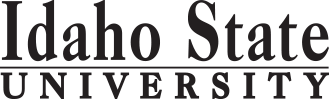      BA, Art                                                                                                                                                                                          Page 2Course Subject and TitleCr. Min. GradeMin. Grade*GE, UU or UM**Sem. OfferedPrerequisiteCo RequisiteSemester OneSemester OneSemester OneSemester OneSemester OneSemester OneSemester OneSemester OneGE Objective 1: ENGL 1101 Writing and Rhetoric I3C-GEGEAppropriate placement scoreGE Objective 4: ART 1100 Introduction to Art3C-GEGEF,S,SuART 1103 Creative Process3C-F,SART 1105 Drawing I3C-F,SFree Electives3                                                                                            Total15Semester TwoSemester TwoSemester TwoSemester TwoSemester TwoSemester TwoSemester TwoSemester TwoGE Objective 1: ENGL 1102 Writing and Rhetoric II3C-GEGEENGL 1101 or equivalentGE Objective 3: Math3GEGEART 1104 Creative Process3C-SART 1103ART 1106 Drawing II3C-F,SART 1105Free Electives3                                                                                            Total15Semester ThreeSemester ThreeSemester ThreeSemester ThreeSemester ThreeSemester ThreeSemester ThreeSemester ThreeGE Objective 2: COMM 1101 3GEGEGE Objective 5: with Lab4GEGEGE Objective 63GEGEART 1101 Survey of Art History I3C-FART 1100Free Electives2                                                                                             Total15Semester FourSemester FourSemester FourSemester FourSemester FourSemester FourSemester FourSemester FourGE Objective 43GEGEGE Objective 53GEGEGE Objective 63GEGEART 1102 Survey of Art History II3C-SART 1100ART Electives3                                                                                             Total15Semester FiveSemester FiveSemester FiveSemester FiveSemester FiveSemester FiveSemester FiveSemester FiveGE Objective 7 or 83GEGEART Electives6C-Upper Division Free Electives 6UUUU                                                                                              Total15Semester SixSemester SixSemester SixSemester SixSemester SixSemester SixSemester SixSemester SixGE Objective 93GEGEART Electives3C-Upper Division Free Electives6UUUUFree Electives3                                                                                              Total15Semester SevenSemester SevenSemester SevenSemester SevenSemester SevenSemester SevenSemester SevenSemester SevenART Upper Division Electives9C-UMUMUpper Division Free Electives6UUUU                                                                                              Total                                        15Semester Eight   Semester Eight   Semester Eight   Semester Eight   Semester Eight   Semester Eight   Semester Eight   Semester Eight   ART 4494 Senior Presentation1C-UMUMF, SART Upper Division Electives6C-UMUMUpper Division Free Electives2UUUUFree Electives6                                                                                              Total                                              15*GE=General Education Objective, UU=Upper Division University, UM= Upper Division Major**See Course Schedule section of Course Policies page in the e-catalog (or input F, S, Su, etc.)*GE=General Education Objective, UU=Upper Division University, UM= Upper Division Major**See Course Schedule section of Course Policies page in the e-catalog (or input F, S, Su, etc.)*GE=General Education Objective, UU=Upper Division University, UM= Upper Division Major**See Course Schedule section of Course Policies page in the e-catalog (or input F, S, Su, etc.)*GE=General Education Objective, UU=Upper Division University, UM= Upper Division Major**See Course Schedule section of Course Policies page in the e-catalog (or input F, S, Su, etc.)*GE=General Education Objective, UU=Upper Division University, UM= Upper Division Major**See Course Schedule section of Course Policies page in the e-catalog (or input F, S, Su, etc.)*GE=General Education Objective, UU=Upper Division University, UM= Upper Division Major**See Course Schedule section of Course Policies page in the e-catalog (or input F, S, Su, etc.)*GE=General Education Objective, UU=Upper Division University, UM= Upper Division Major**See Course Schedule section of Course Policies page in the e-catalog (or input F, S, Su, etc.)*GE=General Education Objective, UU=Upper Division University, UM= Upper Division Major**See Course Schedule section of Course Policies page in the e-catalog (or input F, S, Su, etc.)2019-2020 Major RequirementsCRGENERAL EDUCATION OBJECTIVESSatisfy Objectives 1,2,3,4,5,6 (7 or 8) and 9GENERAL EDUCATION OBJECTIVESSatisfy Objectives 1,2,3,4,5,6 (7 or 8) and 9GENERAL EDUCATION OBJECTIVESSatisfy Objectives 1,2,3,4,5,6 (7 or 8) and 9GENERAL EDUCATION OBJECTIVESSatisfy Objectives 1,2,3,4,5,6 (7 or 8) and 9GENERAL EDUCATION OBJECTIVESSatisfy Objectives 1,2,3,4,5,6 (7 or 8) and 9GENERAL EDUCATION OBJECTIVESSatisfy Objectives 1,2,3,4,5,6 (7 or 8) and 936  cr. minMAJOR REQUIREMENTS461. Written English  (6 cr. min)                                ENGL 11011. Written English  (6 cr. min)                                ENGL 11011. Written English  (6 cr. min)                                ENGL 11011. Written English  (6 cr. min)                                ENGL 11011. Written English  (6 cr. min)                                ENGL 11011. Written English  (6 cr. min)                                ENGL 11013Core Requirements19                                                                                    ENGL 1102                                                                                    ENGL 1102                                                                                    ENGL 1102                                                                                    ENGL 1102                                                                                    ENGL 1102                                                                                    ENGL 11023ART 1100 Introduction to Art                         (counted in General Education)            2. Spoken English   (3 cr. min)                               COMM 11012. Spoken English   (3 cr. min)                               COMM 11012. Spoken English   (3 cr. min)                               COMM 11012. Spoken English   (3 cr. min)                               COMM 11012. Spoken English   (3 cr. min)                               COMM 11012. Spoken English   (3 cr. min)                               COMM 11013ART 1101 Survey of Art History I33. Mathematics      (3 cr. min)                           3. Mathematics      (3 cr. min)                           3. Mathematics      (3 cr. min)                           3. Mathematics      (3 cr. min)                           3. Mathematics      (3 cr. min)                           3. Mathematics      (3 cr. min)                           ART 1102 Survey of Art History II34. Humanities, Fine Arts, Foreign Lang.    (2 courses; 2 categories; 6 cr. min)4. Humanities, Fine Arts, Foreign Lang.    (2 courses; 2 categories; 6 cr. min)4. Humanities, Fine Arts, Foreign Lang.    (2 courses; 2 categories; 6 cr. min)4. Humanities, Fine Arts, Foreign Lang.    (2 courses; 2 categories; 6 cr. min)4. Humanities, Fine Arts, Foreign Lang.    (2 courses; 2 categories; 6 cr. min)4. Humanities, Fine Arts, Foreign Lang.    (2 courses; 2 categories; 6 cr. min)4. Humanities, Fine Arts, Foreign Lang.    (2 courses; 2 categories; 6 cr. min)ART 1103 Creative Process3ART 1100ART 1100ART 1100ART 1100ART 1100ART 11003ART 1104 Creative Process3ART 1105 Drawing I35. Natural Sciences         (2 lectures-different course prefixes, 1 lab; 7 cr. min)5. Natural Sciences         (2 lectures-different course prefixes, 1 lab; 7 cr. min)5. Natural Sciences         (2 lectures-different course prefixes, 1 lab; 7 cr. min)5. Natural Sciences         (2 lectures-different course prefixes, 1 lab; 7 cr. min)5. Natural Sciences         (2 lectures-different course prefixes, 1 lab; 7 cr. min)5. Natural Sciences         (2 lectures-different course prefixes, 1 lab; 7 cr. min)5. Natural Sciences         (2 lectures-different course prefixes, 1 lab; 7 cr. min)ART 1106 Drawing II3ART 4494 Senior Presentation1Art Electives2715 ART Elective credits MUST be Upper Division6. Behavioral and Social Science        (2 courses-different prefixes; 6 cr. min)6. Behavioral and Social Science        (2 courses-different prefixes; 6 cr. min)6. Behavioral and Social Science        (2 courses-different prefixes; 6 cr. min)6. Behavioral and Social Science        (2 courses-different prefixes; 6 cr. min)6. Behavioral and Social Science        (2 courses-different prefixes; 6 cr. min)6. Behavioral and Social Science        (2 courses-different prefixes; 6 cr. min)6. Behavioral and Social Science        (2 courses-different prefixes; 6 cr. min)One Course from EITHER Objective 7 OR  8           (1course;  3 cr. min)One Course from EITHER Objective 7 OR  8           (1course;  3 cr. min)One Course from EITHER Objective 7 OR  8           (1course;  3 cr. min)One Course from EITHER Objective 7 OR  8           (1course;  3 cr. min)One Course from EITHER Objective 7 OR  8           (1course;  3 cr. min)One Course from EITHER Objective 7 OR  8           (1course;  3 cr. min)One Course from EITHER Objective 7 OR  8           (1course;  3 cr. min)7. Critical Thinking7. Critical Thinking7. Critical Thinking7. Critical Thinking7. Critical Thinking7. Critical Thinking8. Information Literacy   8. Information Literacy   8. Information Literacy   8. Information Literacy   8. Information Literacy   8. Information Literacy   9. Cultural Diversity                                                       course;  3 cr. min)9. Cultural Diversity                                                       course;  3 cr. min)9. Cultural Diversity                                                       course;  3 cr. min)9. Cultural Diversity                                                       course;  3 cr. min)9. Cultural Diversity                                                       course;  3 cr. min)9. Cultural Diversity                                                       course;  3 cr. min)9. Cultural Diversity                                                       course;  3 cr. min)General Education Elective to reach 36 cr. min.              (if necessary)General Education Elective to reach 36 cr. min.              (if necessary)General Education Elective to reach 36 cr. min.              (if necessary)General Education Elective to reach 36 cr. min.              (if necessary)General Education Elective to reach 36 cr. min.              (if necessary)General Education Elective to reach 36 cr. min.              (if necessary)General Education Elective to reach 36 cr. min.              (if necessary)                                                                                                  Total GE                                                                                                  Total GE                                                                                                  Total GE                                                                                                  Total GE                                                                                                  Total GE                                                                                                  Total GE37Undergraduate Catalog and GE Objectives by Catalog Year Undergraduate Catalog and GE Objectives by Catalog Year Undergraduate Catalog and GE Objectives by Catalog Year Undergraduate Catalog and GE Objectives by Catalog Year Undergraduate Catalog and GE Objectives by Catalog Year Undergraduate Catalog and GE Objectives by Catalog Year Undergraduate Catalog and GE Objectives by Catalog Year Undergraduate Catalog and GE Objectives by Catalog Year Undergraduate Catalog and GE Objectives by Catalog Year Undergraduate Catalog and GE Objectives by Catalog Year Undergraduate Catalog and GE Objectives by Catalog Year Undergraduate Catalog and GE Objectives by Catalog Year Undergraduate Catalog and GE Objectives by Catalog Year Undergraduate Catalog and GE Objectives by Catalog Year Undergraduate Catalog and GE Objectives by Catalog Year Undergraduate Catalog and GE Objectives by Catalog Year Undergraduate Catalog and GE Objectives by Catalog Year Undergraduate Catalog and GE Objectives by Catalog Year Undergraduate Catalog and GE Objectives by Catalog Year Undergraduate Catalog and GE Objectives by Catalog Year Undergraduate Catalog and GE Objectives by Catalog Year MAP Credit SummaryMAP Credit SummaryMAP Credit SummaryMAP Credit SummaryMAP Credit SummaryCRCRMajor Major Major Major Major    46   46General Education General Education General Education General Education General Education    37   37Upper Division Free Electives to reach 36 creditsUpper Division Free Electives to reach 36 creditsUpper Division Free Electives to reach 36 creditsUpper Division Free Electives to reach 36 creditsUpper Division Free Electives to reach 36 credits   20   20Free Electives to reach 120 creditsFree Electives to reach 120 creditsFree Electives to reach 120 creditsFree Electives to reach 120 creditsFree Electives to reach 120 credits   17   17                                                                                     TOTAL                                                                                     TOTAL                                                                                     TOTAL                                                                                     TOTAL                                                                                     TOTAL120120Graduation Requirement Minimum Credit ChecklistGraduation Requirement Minimum Credit ChecklistGraduation Requirement Minimum Credit ChecklistConfirmedConfirmedConfirmedConfirmedMinimum 36 cr. General Education Objectives (15 cr. AAS)Minimum 36 cr. General Education Objectives (15 cr. AAS)Minimum 36 cr. General Education Objectives (15 cr. AAS)XXXXMinimum 15 cr. Upper Division in Major (0 cr.  Associate)Minimum 15 cr. Upper Division in Major (0 cr.  Associate)Minimum 15 cr. Upper Division in Major (0 cr.  Associate)XMinimum 36 cr. Upper Division Overall (0 cr.  Associate)Minimum 36 cr. Upper Division Overall (0 cr.  Associate)Minimum 36 cr. Upper Division Overall (0 cr.  Associate)XMinimum of 120 cr. Total (60 cr. Associate)Minimum of 120 cr. Total (60 cr. Associate)Minimum of 120 cr. Total (60 cr. Associate)XAdvising NotesAdvising NotesMAP Completion Status (for internal use only)MAP Completion Status (for internal use only)MAP Completion Status (for internal use only)MAP Completion Status (for internal use only)MAP Completion Status (for internal use only)MAP Completion Status (for internal use only)MAP Completion Status (for internal use only)Art majors must complete the foundation courses (ART 1100, 1103, 1104, 1105, and 1106) in sequence before enrolling in any 2000 level or above studio courses. Art 1103 must be taken before ART 1104. ART 1105 must be taken before 1106. Foundation courses should be taken in the freshman year. Art majors must complete the foundation courses (ART 1100, 1103, 1104, 1105, and 1106) in sequence before enrolling in any 2000 level or above studio courses. Art 1103 must be taken before ART 1104. ART 1105 must be taken before 1106. Foundation courses should be taken in the freshman year. DateDateDateDateDateDateArt majors must complete the foundation courses (ART 1100, 1103, 1104, 1105, and 1106) in sequence before enrolling in any 2000 level or above studio courses. Art 1103 must be taken before ART 1104. ART 1105 must be taken before 1106. Foundation courses should be taken in the freshman year. Art majors must complete the foundation courses (ART 1100, 1103, 1104, 1105, and 1106) in sequence before enrolling in any 2000 level or above studio courses. Art 1103 must be taken before ART 1104. ART 1105 must be taken before 1106. Foundation courses should be taken in the freshman year. Department: 6.03.2019 nsv6.03.2019 nsv6.03.2019 nsv6.03.2019 nsv6.03.2019 nsv6.03.2019 nsvArt majors must complete the foundation courses (ART 1100, 1103, 1104, 1105, and 1106) in sequence before enrolling in any 2000 level or above studio courses. Art 1103 must be taken before ART 1104. ART 1105 must be taken before 1106. Foundation courses should be taken in the freshman year. Art majors must complete the foundation courses (ART 1100, 1103, 1104, 1105, and 1106) in sequence before enrolling in any 2000 level or above studio courses. Art 1103 must be taken before ART 1104. ART 1105 must be taken before 1106. Foundation courses should be taken in the freshman year. CAA or COT:5.20.2019 kf5.20.2019 kf5.20.2019 kf5.20.2019 kf5.20.2019 kf5.20.2019 kfArt majors must complete the foundation courses (ART 1100, 1103, 1104, 1105, and 1106) in sequence before enrolling in any 2000 level or above studio courses. Art 1103 must be taken before ART 1104. ART 1105 must be taken before 1106. Foundation courses should be taken in the freshman year. Art majors must complete the foundation courses (ART 1100, 1103, 1104, 1105, and 1106) in sequence before enrolling in any 2000 level or above studio courses. Art 1103 must be taken before ART 1104. ART 1105 must be taken before 1106. Foundation courses should be taken in the freshman year. Registrar: Art majors must complete the foundation courses (ART 1100, 1103, 1104, 1105, and 1106) in sequence before enrolling in any 2000 level or above studio courses. Art 1103 must be taken before ART 1104. ART 1105 must be taken before 1106. Foundation courses should be taken in the freshman year. Art majors must complete the foundation courses (ART 1100, 1103, 1104, 1105, and 1106) in sequence before enrolling in any 2000 level or above studio courses. Art 1103 must be taken before ART 1104. ART 1105 must be taken before 1106. Foundation courses should be taken in the freshman year. Complete College American Momentum YearMath and English course in first year9 credits in the Major area in first year15 credits each semesterMilestone coursesComplete College American Momentum YearMath and English course in first year9 credits in the Major area in first year15 credits each semesterMilestone coursesComplete College American Momentum YearMath and English course in first year9 credits in the Major area in first year15 credits each semesterMilestone coursesComplete College American Momentum YearMath and English course in first year9 credits in the Major area in first year15 credits each semesterMilestone coursesComplete College American Momentum YearMath and English course in first year9 credits in the Major area in first year15 credits each semesterMilestone coursesComplete College American Momentum YearMath and English course in first year9 credits in the Major area in first year15 credits each semesterMilestone coursesComplete College American Momentum YearMath and English course in first year9 credits in the Major area in first year15 credits each semesterMilestone courses                                                                            Form Revised 6.14.2019                                                                            Form Revised 6.14.2019                                                                            Form Revised 6.14.2019                                                                            Form Revised 6.14.2019                                                                            Form Revised 6.14.2019                                                                            Form Revised 6.14.2019                                                                            Form Revised 6.14.2019